ŽUPANIJA VARAŽDINSKA				                     	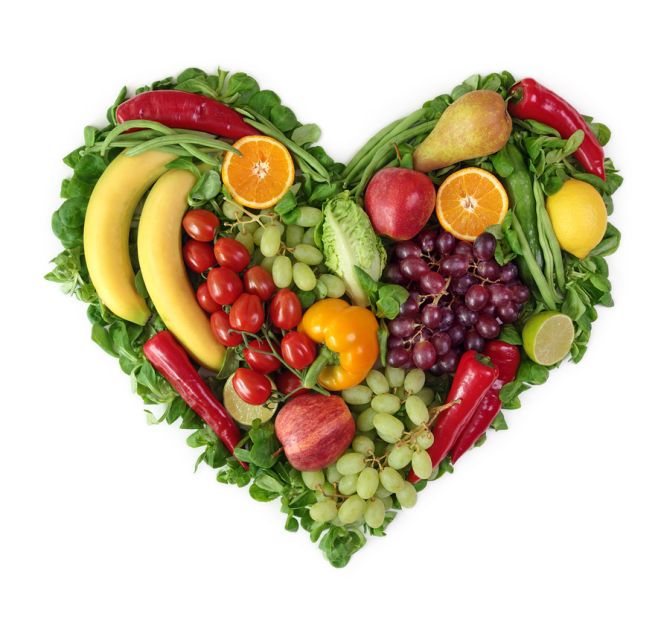 OPĆINA TRNOVEC BARTOLOVEČKIOSNOVNA ŠKOLA TRNOVECU Trnovcu, 31. svibnja 2021.g.	                                          JELOVNIK ZA MJESEC LIPANJ - 2021.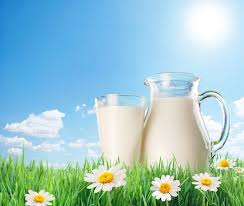 Cijena školske kuhinje za mjesec  lipanj iznosi 72,00 kn (12 dana x 6,00 kn).OŠ Trnovec uključena je u projekt „Školska shema“.Svake srijede u tjednu svi učenici dobivaju voće iz imenovanog projekta, nevezano                                                    uz prehranu u školskoj kuhinji.Iz imenovanog projekta, nevezano uz prehranu u školskoj kuhinji svaki četvrtak učenici od prvog do četvrtog razreda dobivaju mlijeko i mliječne proizvode. Ravnateljica: Radmila SačićDANDATUMOBROKUtorak  1. 6. 2021.KUKURUZNA ZLEVKA, MLIJEKOSrijeda  2. 6. 2021.MLJEVENO MESO, INTEGRALNA TJESTENINAČetvrtak  3. 6. 2021.TIJELOVOPetak  4. 6. 2021.ONLINE NASTAVAPonedjeljak  7. 6. 2021.PAŠTETA, CRNI KRUH, ČAJ S LIMUNOM I MEDOMUtorak  8. 6. 2021.RIŽOTO S MESOM I POVRĆEM, INTEGRALNI KRUHSrijeda  9. 6. 2021.PLETENICA, GRČKI JOGURTČetvrtak10. 6. 2021.HRENOVKA, CRNI KRUH, SENF, SOKPetak11. 6. 2021.ĐAČKI SENDVIČPonedjeljak14. 6. 2021.NAMAZ OD LJEŠNJAKA, CRNI KRUH, MLIJEKOUtorak15. 6. 2021.PEČENI PILEĆI FILE, SEZONSKA SALATASrijeda16. 6. 2021.PIZZA, CEDEVITA Četvrtak17. 6. 2021.PLJESKAVICA U HAMBIJUPetak18. 6. 2021.PEKARSKI KLIPIĆ, SLADOLED